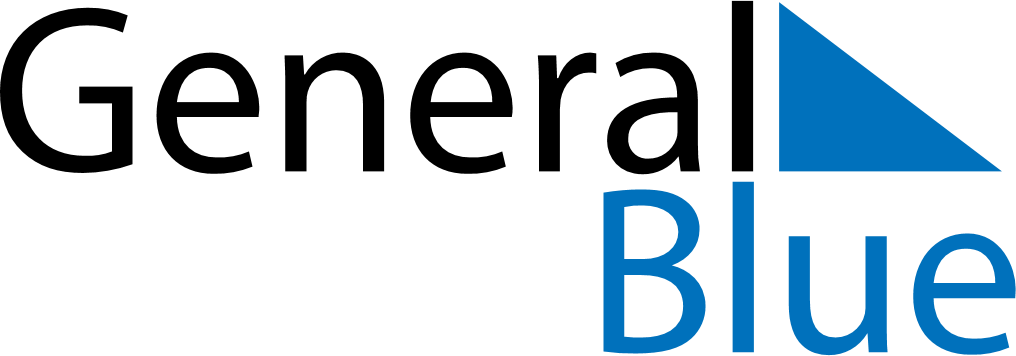 February 2024February 2024February 2024February 2024February 2024February 2024BrazilBrazilBrazilBrazilBrazilBrazilSundayMondayTuesdayWednesdayThursdayFridaySaturday12345678910Carnival11121314151617181920212223242526272829NOTES